2019第25届西部(成都)医疗器械博览会2019年9月8—10日    地点：成都世纪城新国际会展中心邀 请 函一、展会背景“西部(成都)医疗器械博览会”，经过十多年来不断发展，使得展会拥有西部医疗卫生行业更为庞大的数据资源，能为医疗行业提供更完善的采购解决方案，已经被成都市列为重点支持品牌展会。展会同期先后创立了医院干部管理培训班系列、西部民营医疗机构高峰论坛、西部医院信息化大会、西部医院建设大会等高端学术会等，已成为西部地区医疗行业內最大的行业发展动态、学术交流、产品采购的重要平台。二、组织架构主办/支持单位：四川省医院协会四川省医疗器械行业协会四川省康复医学会成都市社会福利与养老服务协会成都市康博会展服务有限公司指导单位：成都市卫生健康委员会成都市经济和信息化局成都市民政局成都市市场监督管理局成都市博览局三、展会日程布展：2019年9月6-7日（9:00-17:00）开幕：2019年9月8日上午9:00展览：2019年9月8-10日（9:00-17:00） 撤展：2019年9月10日下午15:30以后四、展出内容影像设备体外诊断设备手术室及急救设备康复设备及照护医用电子设备医院设备耗材救护车互联网医疗五：上届展会信息回顾：5.1、基础信息回顾50,000平米展出面积；1185家参展企业；35,826位人的国内外专业观众；12场同期行业高端会议论坛，3579余名来自不同渠道的专业参会人员；5.2、同期活动1）、第十六期医院管理干部培训班参会人员: 医疗机构领导、科室负责人及其他管理干部、2019西部医院信息化大会参会人员: 医院院长/副院长，信息科主任/副主任/骨干人员、信息化产品供应商、投融资机构，互联网人士，高校、科研院所代表、2019年四川社会办医发展论坛参会人员: 院长、副院长、科室主任、董事长、经理、西部医院建设与后勤管理大会暨后勤专委会常务理事会参会人员: 医院后勤分管院领导、后勤部门负责人、基本建设管理人员、运行管理技术人员、西部成都春季检验医学学术会议参会人员: 西南市场的医疗&检验行业的渠道商、经销商、厂家代表及医院检验科设备采购负责人6) 、西南医疗新产品新技术分享会  参会人员: 西南市场的医疗&检验行业的渠道商、经销商、厂家代表及医院设备采购负责人5.3、2019西部医疗健康博览会共有35826名国内外专业观众，关注医疗器械板块的观众类别分布如下：六、展会亮点1）核心买家核心买家是主办方针对现场展品，邀请来自公立医院、民营医院、乡镇卫生院、社区卫生服务中心、西南地区各级经销商等具有明确购买意图和采购意图的精选优质买家、决策者安排和精选展商会面，从而创造切实的商业机会,并力邀来自更多行业领域的优质买家参观。2）专业的数据库主办方拥有数十年的医疗健康领域组展经验，并积累了10万+条行业专业数据，通过电话、函件、短信等方式做专业观众的定向邀约。3）专业媒体推广主办方通过与行业内一百余家专业媒体进行合作，结合线下推广、定向邀约，打造全方位、多角度的宣传矩阵，持续强化品牌影响力。七、参展费用※欲悉详情请联系（大会组委会）：成都市康博会展服务有限公司      联系电话：028-85482506         传真：028-85482506   E-mail:cdmee2013@163.com      展会网址：http://www.healthcareexpo.cn/MEE/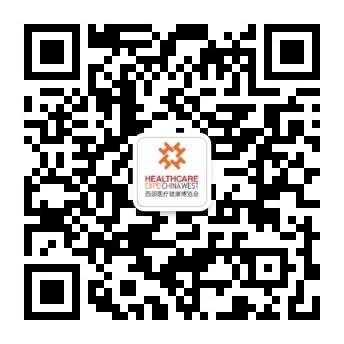 媒体、活动合作联系：联系电话：028-86240031  18080115907E-mail：2190313191@qq.com观众类别经销商/代理商公立医院民营医院器械生产商其他行业协会&政府采购养老机构&福利院康复及托护管理媒体占比31.86%32.79%15.36%6.48%4.8%3.18%3.33%1.31%0.89%展位T区标展位A区展位A区展位B区展位B区展位空地展位价格8000元/个/展期7500元/个/展期7500元/个/展期6500元/个/展期6500元/个/展期900元/㎡/展期配置标准展位9平方米搭建配置包括两面展板、公司名称楣板、咨询桌一张、椅子两把、射灯两只、220V/5A电源插座一个，需特殊用电请事先说明，另行收费。特装展位不提供任何展具及设施，展馆收取的特装管理费、水电费由参展商自己承担。）标准展位9平方米搭建配置包括两面展板、公司名称楣板、咨询桌一张、椅子两把、射灯两只、220V/5A电源插座一个，需特殊用电请事先说明，另行收费。特装展位不提供任何展具及设施，展馆收取的特装管理费、水电费由参展商自己承担。）标准展位9平方米搭建配置包括两面展板、公司名称楣板、咨询桌一张、椅子两把、射灯两只、220V/5A电源插座一个，需特殊用电请事先说明，另行收费。特装展位不提供任何展具及设施，展馆收取的特装管理费、水电费由参展商自己承担。）标准展位9平方米搭建配置包括两面展板、公司名称楣板、咨询桌一张、椅子两把、射灯两只、220V/5A电源插座一个，需特殊用电请事先说明，另行收费。特装展位不提供任何展具及设施，展馆收取的特装管理费、水电费由参展商自己承担。）标准展位9平方米搭建配置包括两面展板、公司名称楣板、咨询桌一张、椅子两把、射灯两只、220V/5A电源插座一个，需特殊用电请事先说明，另行收费。特装展位不提供任何展具及设施，展馆收取的特装管理费、水电费由参展商自己承担。）标准展位9平方米搭建配置包括两面展板、公司名称楣板、咨询桌一张、椅子两把、射灯两只、220V/5A电源插座一个，需特殊用电请事先说明，另行收费。特装展位不提供任何展具及设施，展馆收取的特装管理费、水电费由参展商自己承担。）合作桁架标准搭建18㎡36㎡54㎡54㎡注：含洽谈桌椅一套、喷绘、地毯、射灯、特装管理费和电费等基本配置。注：含洽谈桌椅一套、喷绘、地毯、射灯、特装管理费和电费等基本配置。合作桁架标准搭建4000元6000元9000元9000元注：含洽谈桌椅一套、喷绘、地毯、射灯、特装管理费和电费等基本配置。注：含洽谈桌椅一套、喷绘、地毯、射灯、特装管理费和电费等基本配置。